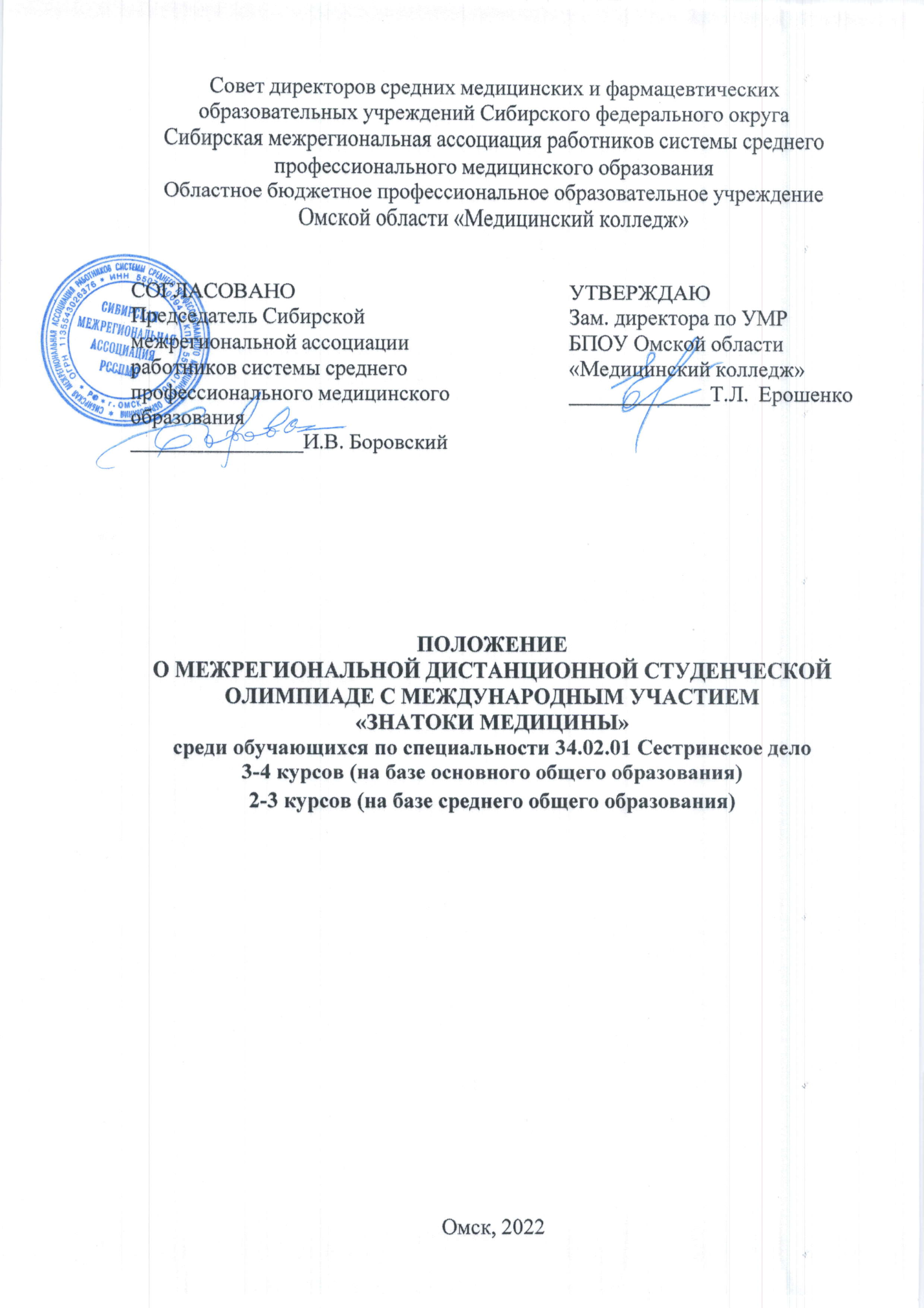 Общие положения1.1. Настоящее положение определяет порядок организации и проведения Межрегиональной дистанционной студенческой олимпиады с международным участием (далее - Олимпиада) «Знатоки медицины» среди обучающихся образовательных организаций, реализующих программу подготовки специалистов среднего звена по специальности 34.02.01 Сестринское дело. 1.2. Олимпиада проводится в соответствии с планом работы Совета директоров средних медицинских и фармацевтических образовательных организаций Сибирского федерального округа и Сибирской межрегиональной ассоциации работников системы среднего профессионального медицинского образования (далее – Ассоциация). 1.3. Олимпиада проводится на базе бюджетного профессионального образовательного учреждения Омской области «Медицинский колледж» (далее –БПОУ ОО «Медицинский колледж»). 1.4. Участие в Олимпиаде является бесплатным и добровольным.1.5. Информация об Олимпиаде (Положение, порядок проведения, критерии оценки работ) является открытой и публикуется в сети Интернет на официальных сайтах Ассоциации и БПОУ ОО «Медицинский колледж».Цели и задачи Олимпиады2.1. Цель Олимпиады: совершенствование качества подготовки медицинских сестер/медицинских братьев и повышение их мотивации в овладении медицинскими науками.2.2. Задачи Олимпиады: - пропаганда научных знаний и развитие познавательного интереса обучающихся, повышение их мотивации к изучению профессиональных дисциплин, формирование профессионального мышления; - выявление и развитие у обучающихся творческих способностей и интереса к научной (научно-исследовательской) деятельности; - развитие интеллектуальных способностей студентов, умения работать в команде; - развитие сотрудничества между образовательными организациями, реализующими программы подготовки специалистов среднего звена.3. Участники Олимпиады3.1. Олимпиада проводится среди обучающихся медицинских и фармацевтических образовательных организаций среднего профессионального образования. 3.2. В Олимпиаде могут принять участие студенты, обучающиеся по специальности 34.02.01 Сестринское дело, освоившие ПМ.02 Участие в лечебно-диагностическом и реабилитационном процессах. 3.3. От образовательной организации в Олимпиаде может принять участие одна команда, состоящая из трёх студентов специальности Сестринское дело. 3.4. Руководителей, подготовивших команды, может быть не более двух.4. Организация и проведение Олимпиады4.1. Для организации и проведения Олимпиады формируется организационный комитет (далее - Оргкомитет) и жюри из числа ведущих преподавателей отделения «Сестринское дело» БПОУ ОО «Медицинский колледж».4.2. В обязанности Оргкомитета входит: - подготовка и размещение информации о проведении и результатах Олимпиады на официальных сайтах Ассоциации (http://www.sibmedcoll.ru) и БПОУ ОО «Медицинский колледж» (http://medcoll.ru/);- организация приёма и регистрации заявок; - разработка и рассылка Олимпиадных заданий и критериев оценки их выполнения;- организация работы жюри и подведение итогов; - оформление отчетной документации и наградных документов. 4.3. В обязанности жюри входит: - проверка и оценка выполненных заданий; - определение победителей Олимпиады на основании критериев оценки и суммы баллов.4.4. Жюри несет ответственность за объективность оценки выполненных заданий Олимпиады, определения победителей, оформление соответствующей документации. 5. Сроки и условия проведения Олимпиады5.1. Олимпиада проводится дистанционно в один тур с 16.05.2022 г. по 19.05.2022 г. включительно. 5.2. Для участия в Олимпиаде необходимо предварительно зарегистрировать команду, направив заявку с заполненной формой регистрации в формате doc, docx (Приложение 1) на электронный адрес tatjanasvlv@mail.ru. Название прикреплённого файла: заявка - Название ОО. 5.3. Заявки на участие в Олимпиаде принимаются с 11.05.2022 г. по 15.05.2022 г.  Изменения в составах команд не допускаются. 5.4. В ответ на заявку участникам высылается профессионально-ориентированная задача и задания к ней, основанные на учебном материале профессиональных модулей 01, 02 по специальности Сестринское дело. Рассылка заданий начнётся с 16.05.2022 г. 5.5. Выполненные задания оформляются в электронном формате. На титульном листе к работе необходимо указать: название образовательной организации, название команды, ФИО членов команды, курс, специальность, ФИО преподавателя, подготовившего участников (Приложение 2). 5.6. Выполненные задания сканируются. Сканы выполненных заданий архивируются и направляются прикрепленным файлом организаторам до 20.05.2022 г. включительно на электронный адрес: tatjanasvlv@mail.ru. Название прикрепленного файла: работа - название команды. В теме письма необходимо указать: Олимпиада «Знатоки медицины».6. Подведение итогов Олимпиады6.1. Члены жюри несут ответственность за своевременность предоставления результатов в соответствии со сроками проведения оценки работ. Решения жюри являются окончательными и пересмотру не подлежат. 6.2. Победителями и призерами Олимпиады признаются участники, набравшие максимальное количество баллов по итогам выполнения заданий. Критерии конкурсных материалов представлены в Приложении 3. 6.3. Победители и призеры олимпиады награждаются дипломами I, II, III степени за первое, второе и третье места соответственно. 6.4. Участникам, не занявшим призовых мест, выдаются сертификаты участников Олимпиады. 6.5. Электронные дипломы и сертификаты высылаются на электронные адреса, указанные в заявках в срок до 30.05.2022 года.Приложение 1ЗАЯВКАна участие в межрегиональной дистанционной студенческой олимпиаде с международным участием «Знатоки медицины» среди обучающихся образовательных организаций, реализующих программу подготовки специалистов среднего звена по специальности 34.02.01 Сестринское делоПриложение 2Образец титульного листа к работеНазвание образовательной организацииНАЗВАНИЕ КОМАНДЫФИО членов команды,курс, специальность Сестринское делоФИО преподавателя, подготовившего участниковПриложение 3Критерии оценкиНазвание образовательной организации (полное и сокращенное)ФИО руководителя образовательной организацииНазвание командыФИО участников (полностью), курс1.2.3.ФИО преподавателей, подготовивших команду (не более двух)1.2.Электронный адрес для рассылки дипломов, сертификатов, благодарственных писем№п/пКритериибаллы1Определение видов патологии сопутствующих заболеваний(max. 10 баллов)Определение видов патологии сопутствующих заболеваний(max. 10 баллов)1Виды патологии определены правильно101Допущены несущественные ошибки в определении видов патологии51Виды патологии не определены02Определение предрасполагающих факторов (max. 10 баллов)Определение предрасполагающих факторов (max. 10 баллов)2Предрасполагающие факторы определены102Предрасполагающие факторы определены не в полном объеме 52Предрасполагающие факторы не определены03Определение факторов риска (max.5 баллов)Определение факторов риска (max.5 баллов)3Факторы риска определены в полном объеме 53Факторы риска определены не в полном объеме33Факторы риска не определены04Определение настоящих проблем пациента (max. 10 баллов)Определение настоящих проблем пациента (max. 10 баллов)4Настоящие проблемы определены в полном объеме104Настоящие проблемы определены не в полном объёме54Настоящие проблемы не определены05Определение потенциальных проблем пациента  (max. 10 баллов)Определение потенциальных проблем пациента  (max. 10 баллов)5Потенциальные проблемы определены в полном объеме105Потенциальные проблемы определены не в полном объёме55Потенциальные проблемы не определены06Определение исследований, необходимых для уточнения характера патологии  (max. 10 баллов)Определение исследований, необходимых для уточнения характера патологии  (max. 10 баллов)6Исследования определены в полном объеме106Исследования определены не в полном объеме56Исследования не определены07Оценка результатов лабораторных исследований (max. 5 баллов)Оценка результатов лабораторных исследований (max. 5 баллов)7Оценка результатов проведена правильно57Отмечаются неточности в оценке результатов исследований37Оценка результатов не проведена08Определение основных методов лечения заболевания   (max. 10 баллов)Определение основных методов лечения заболевания   (max. 10 баллов)8Методы лечения определены в полном объеме 108Методы лечения не определены09Творческое задание  (max.30 баллов)Творческое задание  (max.30 баллов)9Требования к оформлению и содержанию:Оформление на листе формата А4 (лист складывается гармошкой 2 раза)АккуратностьНаглядностьСоответствие содержания темеПрофилактическая направленностьИзложение текста четкое и конкретноеНаличие логической связи представленной информацииИнформативность и грамотность изложения представленной работыРабота сдана в срок222444444ИТОГО:  max.100 балловИТОГО:  max.100 баллов